東近江市商工会商工会では、経営課題解決のための各種個別専門相談会を以下のとおり開催します。①　各種法律に関すること②　事業資金及び創業資金に関すること③　特許・実用新案・意匠・商標に関すること④　働き方改革や従業員の労務管理に関すること⑤　事業承継に関することそれぞれ専門家による相談会ですので、お気軽にご相談ください。相談日・内容会　場：　東近江市商工会（湖東支所１階）　住所：東近江市池庄町505番地時　間：　いずれも13：30～16：30　お一人様１時間以内　　　　 　※事前予約制で、相談会開催日の1週間前までに予約をお願いします。（予約後にキャンセルされる場合は必ずご連絡ください。）費　用：　会員無料（法律相談、労務管理相談については、非会員１１，０００円）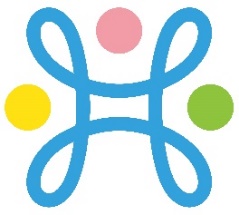 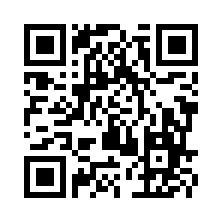 問合先：　東近江市商工会（担当：木村・神山）☎０７４９-４５-５０７７          〒527-0113 東近江市池庄町５０５番地東近江市商工会令和５年度個別専門相談会　申込書ＦＡＸ　０７４９-４5-５０８８まで、このままＦＡＸでお申込み下さい。下記のとおり相談を申し込みます。【相談内容】※お申込頂きました個人情報に関しましては、当相談会事業以外の目的での使用はしません。※当日は、ご相談に関する資料をお持ちください。法律相談金融相談知的財産総合相談労務管理相談事業承継相談令和５年6月１４日（水）１３日（火）２６日（月）８日（木）２日（金）令和５年7月１２日（水）１１日（火）２４日（月）６日（木）７日（金）令和５年8月２３日（水）８日（火）２８日（月）　３日（木）　４日（金）令和５年9月１３日（水）１２日（火）２５日（月）１４日（木）１日（金）令和５年10月１８日（水）１０日（火）２３日（月）５日（木）６日（金）令和５年11月８日（水）１４日（火）２７日（月）２日（木）２４日（金）令和５年12月２０日（水）１２日（火）２５日（月）７日（木）１日（金）６年1月１０日（水）９日（火）２２日（月）１１日（木）２６日（金）６年2月１４日（水）１３日（火）１３日（火）１日（木）２日（金）６年3月６日（水）１２日（火）１８日（月）７日（木）１日（金）相談区分(該当に○してください)・法律相談　　　　　　・金融相談・知的財産総合相談　　・労務管理相談・事業承継相談相 談 日月　　　日　　　曜日　　相談時間※ご希望の時間帯に○をしてください13：30～　　　14：30～　　　15：30～　　事業所名代表者名住　　所電　  話（日中連絡がつく番号）相談内容※できるだけ詳しくご記入ください。